Luftfilter, Ersatz ZF 17 SVerpackungseinheit: 5 StückSortiment: B
Artikelnummer: 0093.0675Hersteller: MAICO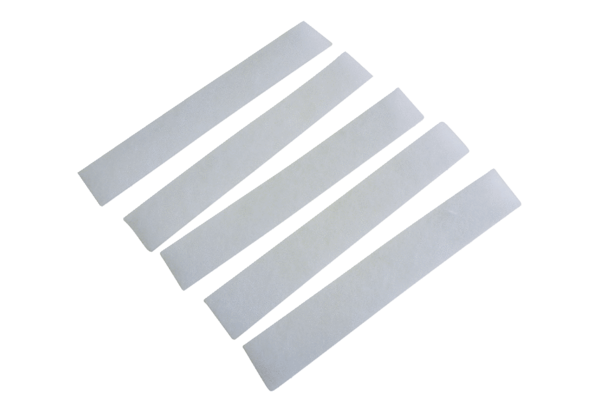 